Администрация муниципального района «Борзинский район» информирует собственников земельных участков, землепользователей, землевладельцев и арендаторов.Муниципальный земельный контроль за соблюдением требований земельного законодательства на территории сельских поселений Борзинского района осуществляется инспекторами муниципального земельного контроля Администрации муниципального района «Борзинский район» в форме проверок выполнения юридическими лицами или индивидуальными предпринимателями, физическими лицами, а также должностными лицами обязательных требований, установленных федеральными законами или принимаемых в соответствии с иными нормативно- правовыми актами, в установленной сфере деятельности.В соответствии со ст. 42 "Земельного кодекса Российской Федерации" от 25.10.2001 № 136-ФЗ:Собственники земельных участков и лица, не являющиеся собственниками земельных участков, обязаны:-использовать земельные участки в соответствии с их целевым назначением способами, которые не должны наносить вред окружающей среде, в том числе земле как природному объекту;- сохранять межевые, геодезические и другие специальные знаки, установленные на земельных участках в соответствии с законодательством РФ;- осуществлять мероприятия по охране земель, лесов, водных объектов и других природных ресурсов, в том числе меры пожарной безопасности;- своевременно приступать к использованию земельных участков в случаях, если сроки освоения земельных участков предусмотрены договорами;- своевременно производить платежи за землю;- соблюдать при использовании земельных участков требования градостроительных регламентов, строительных, экологических, санитарно-гигиенических, противопожарных и иных правил, нормативов;- не допускать загрязнение, истощение, деградацию, порчу, уничтожение земель и почв и иное негативное воздействие на земли и почвы;- выполнять иные требования, предусмотренные настоящим Кодексом, федеральными законами.При ненадлежащем использовании земельного участка, а именно при:- неиспользовании земельного участка, предназначенного для жилищного или иного строительства, садоводства, огородничества, в указанных целях в случае, если обязанность по его использованию в течение установленного срока предусмотрена законом;- использовании земельного участка с грубым нарушением правил рационального использования земли, в том числе если участок используется не в соответствии с его целевым назначением или его использование приводит к существенному снижению плодородия сельскохозяйственных земель или значительному ухудшению экологической обстановки;- порче земель;-невыполнении обязанностей по рекультивации земель, обязательных мероприятий по улучшению земель и охране почв;- невыполнении обязанностей по приведению земель в состояние, пригодное для использования по целевому назначению;-неиспользовании земельного участка, предназначенного для сельскохозяйственного производства, в указанных целях в течение трех лет, если более длительный срок не установлен федеральным законом предусмотрены меры административной ответственности.В соответствии с КоАП РФ по результатам рассмотрения дела об административном правонарушении, в случае признания лица виновным в совершении правонарушения, выносится постановление о назначении административного наказания. За совершение административных правонарушений в сфере нарушения земельного законодательства КоАП РФ установлены и применяются административные наказания только в виде штрафа. Наложение административного взыскания за нарушение земельного законодательства не освобождает виновных лиц от устранения допущенных нарушений. Меры административной ответственности для граждан:Меры административной ответственности для юридических лиц и индивидуальных предпринимателей:Меры административной ответственности для должностных лиц:Виды административных правонарушенийШтрафыСамовольное занятие земельного участка (ст. 7.1)Если определена кадастровая стоимость (КС) земли: от 1 до 1,5% КС (но не менее 5 тыс. руб.). Если КС не определена: от 5 до 10 тыс. руб.Использование земельных участков не по целевому назначению в соответствии с его принадлежностью к той или иной категории земель и (или) разрешенным использованием, за исключением случаев, предусмотренных ч. 2 и 3 ст. 8.8 (ч. 1 ст. 8.8)Если определена КС земли: от 1,5 до 1% КС (не менее 10 тыс. руб.). Если КС не определена: от 10 до 20 тыс. руб.;Неиспользование земельного участка, предназначенного для жилищного или иного строительства, садоводства, огородничества, в указанных целях в случае, если обязанность по его использованию в течение установленного срока предусмотрена законом (ч. 3 ст. 8.8)Если определена КС земли:от 1 до 1,5% КС (не менее 20 тыс. руб.);Если КС не определена:от 20 до 50 тыс. руб.Невыполнение или несвоевременное выполнение обязанностей по приведению земель в состояние, пригодное для использования по целевому назначению (ч. 4 ст. 8.8)- от 20 до 50 тыс. руб.Невыполнение в установленный срок предписаний федеральных (или территориальных) органов, осуществляющих земельный надзор (в том числе в отношении земель сельскохозяйственного назначения), об устранении нарушений земельного законодательства (ч. 1 ст. 19.5)от 10 до 20 тыс. руб.;При повторном (в течение года) нарушении: от 30 до 50 тыс. руб.;Виды административных правонарушенийШтрафыСамовольное занятие земельного участка (ст. 7.1)Если определена кадастровая стоимость (КС) земли: от 2 до 3% КС (но не менее 100 тыс. руб.). Если КС не определена: от 100 до 200 тыс. руб.Использование земельных участков не по целевому назначению в соответствии с его принадлежностью к той или иной категории земель и (или) разрешенным использованием, за исключением случаев, предусмотренных ч. 2 и 3 ст. 8.8 (ч. 1 ст. 8.8)Если определена КС земли: от 1,5 до 2% КС (не менее 100 тыс. руб.). Если КС не определена:- от 100 до 200 тыс. руб 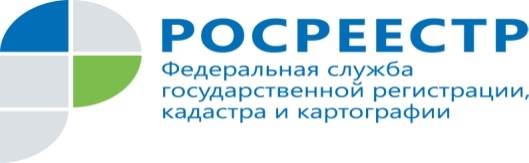 Неиспользование земельного участка, предназначенного для жилищного или иного строительства, садоводства, огородничества, в указанных целях в случае, если обязанность по его использованию в течение установленного срока предусмотрена законом (ч. 3 ст. 8.8)Если определена КС земли:- от 2 до 5% КС (не менее 400 тыс. руб.).Если КС не определена:- от 400 до 700 тыс. руб.Невыполнение или несвоевременное выполнение обязанностей по приведению земель в состояние, пригодное для использования по целевому назначению (ч. 4 ст. 8.8) - от 200 до 400 тыс. руб.Невыполнение в установленный срок предписаний федеральных (или территориальных) органов, осуществляющих земельный надзор (в том числе в отношении земель сельскохозяйственного назначения), об устранении нарушений земельного законодательства (ч. 25 и 26 ст. 19.5)- от 100 до 200 тыс. руб.При повторном (в течение года) нарушении:- от 200 до 300 тыс. рубВиды административных правонарушенийШтрафыСамовольное занятие земельного участка (ст. 7.1)от 1,5  до 2 % КС ( но не менее 20 тыс. руб.)Использование земельных участков не по целевому назначению в соответствии с его принадлежностью к той или иной категории земель и (или) разрешенным использованием, за исключением случаев, предусмотренных ч. 2 и 3 ст. 8.8 (ч. 1 ст. 8.8)от 1 до 1,5% КС (не менее 20 тыс. руб.)Неиспользование земельного участка, предназначенного для жилищного или иного строительства, садоводства, огородничества, в указанных целях в случае, если обязанность по его использованию в течение установленного срока предусмотрена законом (ч. 3 ст. 8.8)от 1,5 до 2% КС (не менее 50 тыс. руб.);Невыполнение или несвоевременное выполнение обязанностей по приведению земель в состояние, пригодное для использования по целевому назначению (ч. 4 ст. 8.8)от 100 до 200 тыс. рубНевыполнение в установленный срок предписаний федеральных (или территориальных) органов, осуществляющих земельный надзор (в том числе в отношении земель сельскохозяйственного назначения), об устранении нарушений земельного законодательства (ч. 25 и 26 ст. 19.5)от 30 до 50 тыс. руб. или дисквалификация до 3 лет;При повторном (в течение года) нарушении:- от 70 до 100 тыс. руб. или дисквалификация до 3 лет